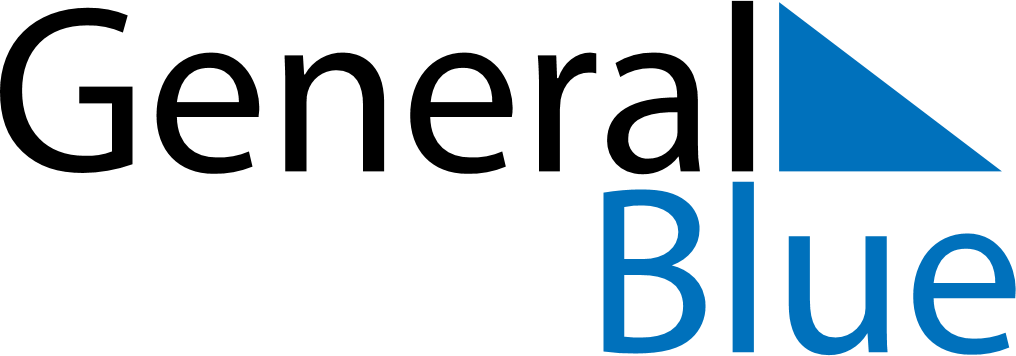 November 1866November 1866November 1866November 1866November 1866SundayMondayTuesdayWednesdayThursdayFridaySaturday123456789101112131415161718192021222324252627282930